ประกาศ โรงเรียนบ้านอาลัยเรื่อง  ประกาศรายชื่อผู้มีสิทธิ์สอบเพื่อจ้างเป็นลูกจ้างชั่วคราวปฏิบัติงานธุรการโรงเรียนบ้านอาลัย สังกัดสำนักงานเขตพื้นที่การศึกษาประถมศึกษาศรีสะเกษ เขต 1--------------------------------------------	ตามประกาศโรงเรียนบ้านอาลัย ลงวันที่ 14 มกราคม พ.ศ. 2562 เรื่องรับสมัครคัดเลือกบุคคลเพื่อจ้างเป็นลูกจ้างชั่วคราว ปฏิบัติงานธุรการโรงเรียน  สังกัดสำนักงานเขตพื้นที่การศึกษาประถมศึกษาศรีสะเกษ เขต 1 โดยกำหนดการรับสมัคร  วันที่ 21-25 มกราคม พ.ศ. 2562 และจะดำเนินการสอบคัดเลือกใน       วันอังคารที่ 29 มกราคม พ.ศ.2562 	บัดนี้ การตรวจสอบคุณสมบัติเฉพาะตำแหน่งของผู้สมัครเข้ารับการคัดเลือกเสร็จเรียบร้อย ปรากฏว่ามีรายชื่อผู้มีสิทธิ์สอบเพื่อจ้างเป็นลูกจ้างชั่วคราวปฏิบัติงานธุรการโรงเรียนบ้านอาลัย สังกัดสำนักงานเขตพื้นที่การศึกษาประถมศึกษาศรีสะเกษ เขต 1 ดังรายชื่อต่อไปนี้จึงประกาศให้ทราบโดยทั่วกัน		ประกาศ ณ วันที่  26 มกราคม พ.ศ. 2562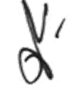  (นายสมชวน  รายระยับ)       ผู้อำนวยการโรงเรียนบ้านอาลัยลำดับที่เลขประจำตัวผู้สมัครสอบชื่อ – สกุลหมายเหตุ1001นายนิวัฒน์  บุดดีวัน2002นางสาวฤทัย  ดอกคำ3003นางสาวฉันทนีย์  สมปาน4004นายนคร  คำศรี5005นายภาคิน  ฉิมจารย์6006นางสาวศรีวิลาส  จิ๋วจู๋7007นางสาวจิราวรรณ  จันทร์ถา8008นางสาวศุทธินี  กล้าหาญ9009นายรักอภิชาติ  บุญใหญ่10010นางสาวลัดดาวัลย์  เสถะ